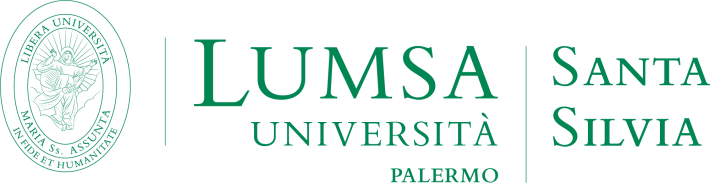 SCHEDA PRENOTAZIONE ESONEROSESSIONE ESTIVA A.A.2020-2021Da inviare esclusivamente dal proprio account @lumsastud.it all’indirizzo email esoneri@lumsasantasilvia.it, entro e non oltre il 4° giorno che precede la data dell’esonero da sostenere (es. esonero 16 luglio, la mail va inviata entro le ore 23:59 del 12 luglio), indicando in oggetto PRENOTAZIONE ESONERO STUDENTE __________________________________________________________________DISCIPLINA _________________________________________________________________DOCENTE  Prof. _____________________________________________________________DATA ESONERO_____________________________________________________________